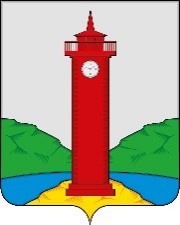 АДМИНИСТРАЦИЯ СЕЛЬСКОГО ПОСЕЛЕНИЯ КУРУМОЧМУНИЦИПАЛЬНОГО РАЙОНА ВОЛЖСКИЙ САМАРСКОЙ ОБЛАСТИПОСТАНОВЛЕНИЕ13 декабря 2021 года  № 435О профилактике распространения новой  коронавирусной инфекции (COVID-19)на территории сельского поселения Курумоч муниципального района Волжский Самарской областиВ целях  исполнения рекомендаций Федеральной службы по надзору в сфере защиты прав потребителей и благополучия человека, обеспечения комплекса профилактических и противоэпидемических мероприятий, минимизации последствий заболеваемости новой коронавирусной инфекцией (COVID-19) на территории сельского поселения Курумоч муниципального района Волжский Самарской области, Администрация сельского поселения Курумоч  ПОСТАНОВЛЯЕТ:1. В период Новогодних праздников обеспечить дальнейшее сохранение ограничительных мероприятий и санитарно-эпидемических требований, направленных на предупреждение распространения новой коронавирусной инфекции и жесткий контроль за их соблюдением, в том числе за соблюдением режима входа в места массового пребывания при предъявлении  QR- кодов.2. Активизировать работу, направленную на вакцинацию населения против новой коронавирусной инфекции, в том числе с учетом размещения агитационных и разъяснительных материалов  на официальном сайте Администрации сельского поселения Курумоч муниципального района Волжский Самарской области – www.sp-kurumoch.ru в информационно- телекоммуникационной сети Интернет.3. Совместно с работниками социальных служб активизировать адресную разъяснительную работу с гражданами возраста 60 лет и старше, направленную на увеличение охвата вакцинацией против новой коронавирусной инфекции.4. Принять дополнительные меры по обеспечению  контроля в части соблюдения режима самоизоляции гражданами, больными новой коронавирусной инфекцией COVID-19 и контактными с ними лицами.5. Рекомендовать руководителям предприятий и организаций торговли, общественного питания, бытового обслуживания населения, организаций связи, транспорта, промышленных и коммунальных предприятий, учреждений культуры и спорта, руководителям иных предприятий и организаций независимо от организационно – правовой формы, индивидуальным предпринимателям продолжать проводить мероприятия по организации работы по профилактике распространения новой коронавирусной инфекции (COVID-19).6. Продолжить рейдовые мероприятия, направленные на контроль соблюдения санитарно-эпидемиологических норм на объектах торговли, предприятиях сферы услуг и других местах с массовым скоплением людей¸ активизировать обработку торговых площадей.7. Не допускать проведения массовых мероприятий, работу танцполов, дискотек и иных аналогичных мероприятий, в том числе на открытом воздухе, усилить контроль за соблюдением масочного режима  и социального дистанцирования между людьми.8. Обеспечить:допуск на мероприятия персонала, артистов, сопровождающих детей лиц при наличии сведений о законченной вакцинации против COVID-19 или перенесенном заболевании за последние 6 месяцев;не допускать проведение мероприятий со свободным перемещением детей и сопровождающих их лиц (без зрительских мест);проводить  Новогодние представления без антракта продолжительностью не более 1,5 часов;места для рассадки расположить на расстоянии не менее 1,5 метров в ряду и между рядами (за исключением членов одной семьи или группы детей из одного учреждения);установить в залах (фойе) оборудование для обеззараживания воздуха, разрешенного к эксплуатации в присутствии людей;места общего пользования и контактные поверхности обрабатывать дезинфицирующими средствами с кратностью не реже одного раза в два часа;обеспечить наличие масок для каждого участника, исходя из необходимости смены масок не реже 1 раза в 3 часа;предусмотреть наличие емкостей для сбора использованных масок;обеспечить контроль за соблюдением масочного режима взрослыми участниками на протяжении всего времени мероприятия (за исключением артистов во время проведения представления;с целью предотвращения скопления зрителей пред входом в здание составить график прибытия групп детей и сопровождающих на мероприятие, исходя из пропускной способности и количества входов в здание;на каждом входе в здание и залы установить бесконтактные дозаторы с кожными антисептиками для обработки рук;на входе в здание организовать проведение бесконтактной термометрии, лиц с повышенной температурой не допускать до участия в мероприятии, предусмотреть их изоляцию.9. Усилить меры по дезинфекции транспортных средств с соблюдением кратности обработки -  не реже 2-х раз в сутки.10. Опубликовать настоящее Постановление в информационном  вестнике «Вести  сельского поселения Курумоч», разместить  на официальном сайте Администрации сельского поселения Курумоч муниципального района Волжский Самарской области – www.sp-kurumoch.ru в информационно- телекоммуникационной сети Интернет.11. Контроль за исполнением настоящего Постановления  оставляю за собой.Глава сельского поселения Курумоч  							И.В.ЕлизаровЕгорова 3021917